Victoria High School Presents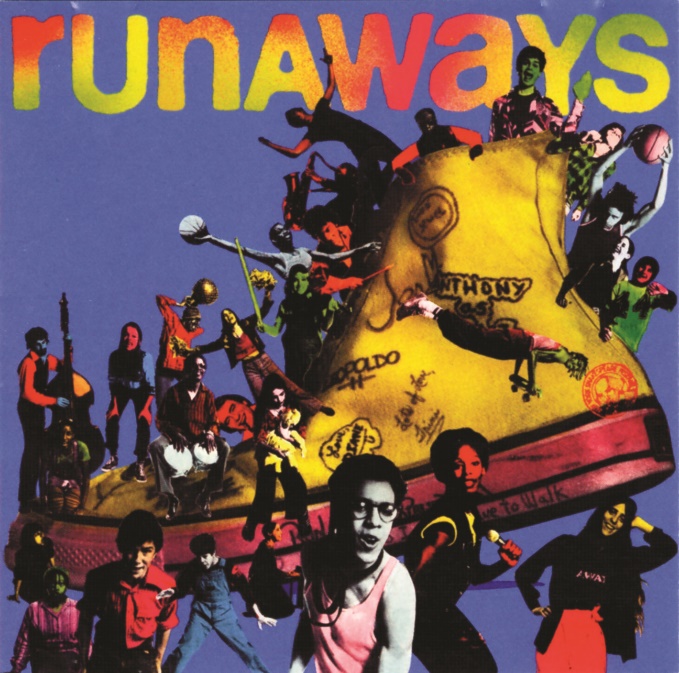 THE MUSICALInvite only performance with talk back